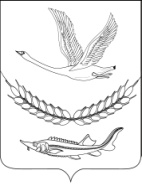 Р Е Ш Е Н И Е          СОВЕТА ЗАБОЙСКОГО СЕЛЬСКОГО ПОСЕЛЕНИЯСЛАВЯНСКОГО  РАЙОНАЧЕТВЕРТАЯ СЕССИЯ                                                     четвертого  созываот    12 декабря 2019 г.		 	                                         	                  №  2                        п. ЗабойскийО принятии индикативного плана социально-экономического развития Забойского сельского поселения Славянского района на 2020 год.            В соответствии с Законом Краснодарского края от 06 ноября 2015 года № 3267-КЗ «О стратегическом планировании и индикативных планах социально-экономического развития в Краснодарском крае», Совет Забойского сельского поселения Славянского района р е ш и л:1. Утвердить индикативный план социально-экономического развития Забойского сельского поселения Славянского района на 2020 год (прилагается).2. Контроль за выполнением настоящего решения возложить на главу Забойского сельского поселения Славянского района Крутько А.М.3. Решение вступает в силу со дня его подписания.Глава Забойского сельского поселения Славянского района     			                                                     А.М. КрутькоИндикативный план социально-экономического развития Забойского сельского поселения Славянского района на 2020 годГлава Забойского сельского поселения Славянского района                                                                                                                                                      А.М. КрутькоПРИЛОЖЕНИЕк решению 4  сессии СоветаЗабойского сельского поселенияСлавянского районаот 12.12.2019 № 2Показатель, единица измерения201820192019 г. в % к 2018 г.20202020 г. в % к 2019 г.Показатель, единица измеренияотчетоценка2019 г. в % к 2018 г.прогноз2020 г. в % к 2019 г.Среднегодовая численность постоянного населения – всего,  тыс. чел.2,8942,8941002,86499Среднедушевой денежный доход на одного жителя, тыс. руб.551005,05101Численность экономически активного населения, тыс. чел.0,9560,9561000,956100Численность занятых в экономике, тыс. чел.0,9380,9381000,938100Номинальная начисленная среднемесячная заработная плата, тыс. руб.11,1511,1510011,25101в том числе по крупным и средним организациям, руб00000Численность занятых в личных подсобных хозяйствах,       тыс. чел.1,091,091001,09100Среднемесячные доходы занятых в личных подсобных хозяйствах, тыс.руб.14,0514,0510014,05100Численность зарегистрированных безработных, чел.121210012100Уровень регистрируемой безработицы, в % к численности трудоспособного населения в трудоспособном возрасте0,70,71000,7100Прибыль прибыльных предприятий, тыс. рублей585585100585100в том числе по крупным и средним организациям, тыс.руб00000Убыток предприятий, тыс. руб.00000в том числе по крупным и средним организациям, тыс.руб00000Прибыль (убыток) – сальдо,  тыс. руб.585585100585100в том числе по крупным и средним организациям, тыс.руб00000Фонд оплаты труда, тыс. руб.82140,2782961,6710183791,28101Добыча полезных ископаемых (C), тыс.руб00000в том числе по крупным и средним организациям, тыс.руб00000Обрабатывающие производства (D), тыс.руб00000в том числе по крупным и средним организациям, тыс.руб00000Производство и распределение электроэнергии, газа и воды (E), тыс.руб00000в том числе по крупным и средним организациям, тыс.руб00000Производство основных видов промышленной продукции в натуральном выраженииОбъем продукции сельского хозяйства всех категорий хозяйств, тыс. руб.348710348710100348710100в том числе в сельскохозяйственных организациях240066240066100240066100в том числе в крестьянских (фермерских) хозяйствах и у индивидуальных предпринимателей478534785310047853100в том числе в личных подсобных хозяйствах607916079110060791100Производство основных видов сельскохозяйственной продукцииЗерно (в весе  после доработки), тыс.тонн4,014,011004,01100Рис, тыс. тонн29,8229,8210029,82100Кукуруза, тыс. тонн00000Соя, тыс. тонн00000Сахарная свекла, тыс. тонн00000Подсолнечник (в весе после доработки), тыс. тонн2,2052,2051002,205100Картофель - всего, тыс. тонн0,50,51000,5100в том числе в сельскохозяйственных организациях00000в том числе в крестьянских (фермерских) хозяйствах и у индивидуальных предпринимателей00000в том числе в личных подсобных хозяйствах0,50,51000,5100Овощи - всего, тыс. тонн0,8980,8981000,9100в том числе в сельскохозяйственных организациях00000в том числе в крестьянских (фермерских) хозяйствах и у индивидуальных предпринимателей0,1830,1831000,185101в том числе в личных подсобных хозяйствах0,7150,7151000,715100Плоды и ягоды - всего, тыс. тонн0,0660,0661000,066100в том числе в сельскохозяйственных организациях00000в том числе в крестьянских (фермерских) хозяйствах и у индивидуальных предпринимателей00000в том числе в личных подсобных хозяйствах0,0660,0661000,066100Виноград - всего, тыс. тонн0,0050,0051000,005100в том числе в сельскохозяйственных организациях00000в том числе в крестьянских (фермерских) хозяйствах и у индивидуальных предпринимателей00000в том числе в личных подсобных хозяйствах0,0050,0051000,005100Скот и птица (в живом весе)- всего, тыс. тонн 0,130,131000,13100в том числе в сельскохозяйственных организациях00000в том числе в крестьянских (фермерских) хозяйствах и у индивидуальных предпринимателей0,0120,01200,012100в том числе в личных подсобных хозяйствах0,1180,1181000,118100Молоко- всего, тыс. тонн0,0060,0061000,00583в том числе в сельскохозяйственных организациях00000в том числе в крестьянских (фермерских) хозяйствах и у индивидуальных предпринимателей00000в том числе в личных подсобных хозяйствах0,0060,0061000,00583Яйца- всего, тыс. штук105210521001105105в том числе в сельскохозяйственных организациях00000в том числе в крестьянских (фермерских) хозяйствах и у индивидуальных предпринимателей00000в том числе в личных подсобных хозяйствах105210521001105105Улов рыбы в прудовых и других рыбоводных хозяйствах, тыс. тонн00000в том числе в сельскохозяйственных организациях00000в том числе в крестьянских (фермерских) хозяйствах и у индивидуальных предпринимателей00000в том числе в личных подсобных хозяйствах00000Численность поголовья сельскохозяйственных животных  Крупный рогатый скот, голов13814010113899в том числе сельскохозяйственных организаций00000в том числе крестьянских (фермерских) хозяйств и хозяйств индивидуальных предпринимателей00000в том числе в личных подсобных хозяйствах13814010113899из общего поголовья крупного рогатого скота — коровы, голов1281199310387в том числе сельскохозяйственных организаций00000в том числе крестьянских (фермерских) хозяйств и хозяйств индивидуальных предпринимателей00000в том числе в личных подсобных хозяйствах1281199310387Свиньи, голов 00000в том числе сельскохозяйственных организаций00000в том числе крестьянских (фермерских) хозяйств и хозяйств индивидуальных предпринимателей00000в том числе в личных подсобных хозяйствах00000Овцы и козы, голов540615114621101Птица, тысяч голов63,7623,9105Оборот розничной торговли,  тыс. руб.150908,14150908,14100150909,00100Оборот общественного питания, тыс. руб.993599351009935100Объем платных услуг населению, тыс. руб.828282821008282100Общий объем предоставляемых услуг курортно-туристским комплексом – всего (с учетом объемов малых организаций и физических лиц), тыс. руб.00000Выпуск товаров и услуг по полному кругу предприятий транспорта, всего, тыс. руб.900900100900100в том числе по крупным и средним организациям, тыс.руб00000Объем инвестиций в основной капитал за счет всех источников финансирования, тыс. руб.824182411008241100в том числе по крупным и средним организациям, тыс.руб00000Объем работ, выполненных собственными силами по виду деятельности строительство, тыс. руб.117011170110011701100в том числе по крупным и средним организациям, тыс.руб00000Социальная сфераЧисленность детей в  дошкольных  образовательных учреждениях, тыс. чел.0,080,081000,06480Численность учащихся в учреждениях:общеобразовательных, тыс. чел.0,2380,241010,249104начального профессионального образования, тыс. чел.00000среднего профессионального образования, тыс. чел.00000высшего профессионального образования, тыс. чел.00000Выпуск специалистов учреждениями:00000среднего профессионального образования, тыс. чел.00000высшего профессионального образования, тыс. чел.00000Численность обучающихся в первую смену в дневных учреждениях общего образования в % к общему числу обучающихся в этих учреждениях100100100100100Охват детей в возрасте 1-6 лет дошкольными учреждениями, %404010040100Количество групп альтернативных моделей дошкольного образования, единиц00000Количество детей дошкольного возраста, находящихся в очереди в учреждения дошкольного образования, чел.1010100660Ввод в эксплуатацию:жилых домов предприятиями всех форм собственности, тыс. кв. м общей площади0,10,11000,1100из общего итога - построенные населением за свой счет и с помощью кредитов, тыс. кв. м общей площади0,10,11000,1100общеобразовательных школ, ученических мест00000детских дошкольных учреждений, мест00000амбулаторно-поликлинических учреждений, посещений в смену00000Средняя обеспеченность населения площадью жилых квартир (на конец года), кв. м. на чел.242410024100Обеспеченность населения учреждениями социально-культурной сферы:больничными койками, коек на 10 тыс. жителей00000Количество больничных коек, единиц00000амбулаторно-поликлиническими учреждениями, посещений в смену на 10 тыс. населения 102102100102100врачами (фактически), чел. на 10 тыс. населения3,43,41003,4100врачами (по штату), чел. на 10 тыс. населения3,43,41003,4100средним медицинским персоналом (фактически), чел. на 10 тыс. населения23,823,810023,8100средним медицинским персоналом (по штату), чел. на 10 тыс. населения23,823,810023,8100стационарными учреждениями социального обслуживания престарелых и инвалидов, мест на 10 тыс. населения00000спортивными сооружениям, кв. м. на 1 тыс. населения909010095106Количество мест в учреждениях дошкольного образования, мест115115100115100Удельный вес населения, занимающегося спортом, %353510035100Количество организаций, зарегистрированных на территории сельского поселения, единицв том числе количество организаций государственной формы собственности151510015100в том числе количество организаций муниципальной формы собственности221002100в том числе количество организаций частной формы собственности101010010100Количество индивидуальных предпринимателей, единиц78781005571Малый бизнесКоличество субъектов малого предпринимательства в расчете на 1000 человек населения, единиц0,0250,0251000,01872Доля среднесписочной численности работников (без внешних совместителей) малых предприятий в среднесписочной численности работников (без внешних совместителей) всех предприятий и организаций, %11,311,310011,3100Общий объем расходов бюджета поселения на развитие и поддержку малого предпринимательства в расчете на одно малое предприятие (в рамках муниципальной целевой программы), рублей01000010000100Инфраструктурная обеспеченность населенияПротяженность освещенных улиц, км.9,959,951009,95100Протяженность водопроводных сетей, км.38,3938,3910038,39100Протяженность канализационных сетей, км.23,4623,4610023,46100Протяженность автомобильных дорог местного значения, км.42,8342,8310042,83100в том числе с твердым порытием14,414,410014,4100Удельный вес газифицированных квартир (домовладений) от общего количества квартир (домовладений), %99,199,110099,1100Обеспеченность населения объектами розничной торговли, кв. м. на 1 тыс. населения240240100240100Обеспеченность населения объектами общественного питания, кв. м. на 1 тыс. населения232310023100БлагоустройствоПротяженность отремонтированных автомобильных дорог местного значения с твердым покрытием, км.0,8241,1641411,2103Протяженность отремонтированных тротуаров, км.0,25001,150Количество высаженных зеленых насаждений, шт.195200103200100Количество установленных светильников наружного освещения, шт.000100Окружающая средаСтепень загрязнения атмосферного воздуха (уровень превышения предельно допустимой концентрации вредных веществ в воздухе), %00000